Robert Eriksson & Seth Pech 
Table tennis clinic June 9-10 at Experior Table Tennis Club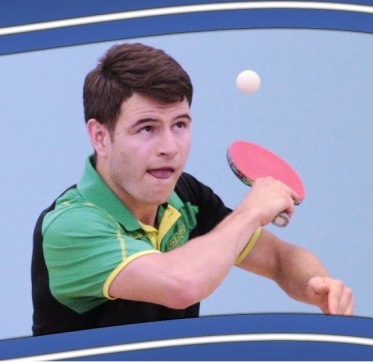 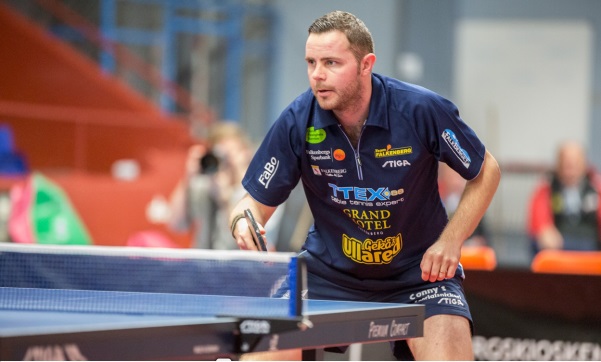 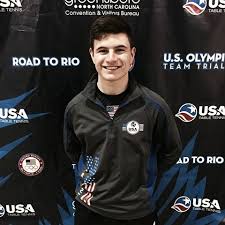 Develop your game during two full days together with professional player 
Robert Eriksson from Sweden and the future star Seth Pech from Ohio.Robert ErikssonProfessional player in the Swedish, French, Danish Super Leagues for 13 yearsSweden National Championships Men’s Singles Bronze MedalistSweden National Championships Men’s Doubles Bronze MedalistSweden National Championships Men´s Teams Silver MedalistDefeated world class players Marcos Freitas, Mattias Karlsson, Kou Lei, Cho Eon Rae, Jörgen PerssonSeth PechNumber 1 player in Ohio, March 201812th out of 16 players in the National Team trials 2018Semi-finalist u2500 US Open 2017Coaching students for more than 10 yearsAbout the clinicThree sessions Saturday 3*2,5h, two sessions Sunday 2*2,5h 1 topic for each session (5 topics total)Every session will include:
- Individual drills for every player
- Multi-ball practice with one of the coaches for every player
- Individual attention and advices from the coaches
- Lectures about each topic and how to use it in game situations
- Exhebition how to play each drill and how to think playing each drillCosts$55/session, $150/Saturday, $100/Sunday, $225/both days (cash only)For more information contact Arcot Naresh or send an e-mail to one of the coaches eriksson_robert@hotmail.com or sethdan1995@googlemail.com